Please send completed referrals to: outreach@elmtree.lancs.sch.uk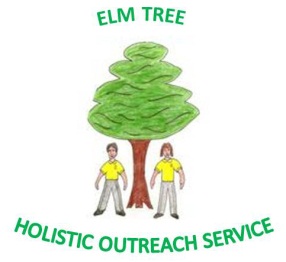 ELM TREE HOLISTIC OUTREACH SERVICE		(ETHOS)Request for Additional Support and Training.ELM TREE HOLISTIC OUTREACH SERVICE		(ETHOS)Request for Additional Support and Training.ELM TREE HOLISTIC OUTREACH SERVICE		(ETHOS)Request for Additional Support and Training.ELM TREE HOLISTIC OUTREACH SERVICE		(ETHOS)Request for Additional Support and Training.School Name:	School No:Contact Person:Tel No:Brief reason for request for support/training:  Additional Information: (full day, half day, staff meeting, approximate attendance)